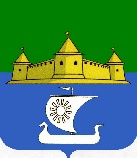 МУНИЦИПАЛЬНОЕ ОБРАЗОВАНИЕ«МОРОЗОВСКОЕ ГОРОДСКОЕ ПОСЕЛЕНИЕ ВСЕВОЛОЖСКОГО МУНИЦИПАЛЬНОГО РАЙОНА ЛЕНИНГРАДСКОЙ ОБЛАСТИ»СОВЕТ ДЕПУТАТОВП О С Т А Н О В Л Е Н И Еот 25 декабря 2017 года № 60   	 Совет депутатов принялПОСТАНОВЛЕНИЕ:1. Внести в Регламент Совета депутатов МО «Морозовское городское поселение», утвержденный постановлением Совета депутатов № 3 от 06.02.2006 года следующие дополнения:1.1. п.38 Регламента дополнить текстом следующего содержания «На заседаниях Совета депутатов вправе присутствовать представители аккредитованных при органах местного самоуправления муниципального образования «Морозовское городское поселение Всеволожского муниципального района Ленинградской области» средств массовой информации.Аудиозапись, видеосъёмку, прямую трансляцию в сетях Интернет на заседаниях совета депутатов и заседаниях постоянных комиссий Совета депутатов могут осуществлять только аккредитованные журналисты средств массовой информации.В исключительных случаях аудиозапись, видеосъёмку, прямую трансляцию в сетях Интернет на заседаниях совета депутатов и заседаниях постоянных комиссий Совета депутатов могут осуществлять иные лица, получившие согласование в порядке, утверждённом решением Совета депутатов».Опубликовать настоящее постановление в газете «Ладожские новости» и разместить на официальном сайте муниципального образования в сети «Интернет» www.adminmgp.ru.	3. Настоящее постановление вступает в силу с момента его опубликования.4. Контроль исполнения настоящего постановления возложить на комиссию Совета депутатов по законности, правопорядку, гласности и вопросам местного самоуправления.Глава муниципального образования					Е.Б. ЕрмаковаО внесении дополнений  в Регламент Совета депутатов муниципального образования «Морозовское городское поселение»